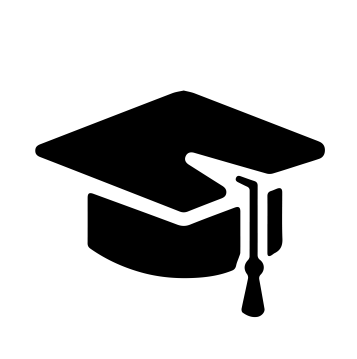 Всероссийский информационно – образовательный портал «Магистр»Веб – адрес сайта: https://magistr-r.ru/СМИ Серия ЭЛ № ФС 77 – 75609 от 19.04.2019г.(РОСКОМНАДЗОР, г. Москва)МОП СФО Сетевое издание «Магистр»ИНН 4205277233 ОГРН 1134205025349Председатель оргкомитета: Ирина Фёдоровна К.ТЛФ. 8-923-606-29-50Е -mail: metodmagistr@mail.ruГлавный редактор: Александр Сергеевич В.Е-mail: magistr-centr@magistr-r.ruИтогиПриказ №003 от 25.03.2021г.«Олимпиада по русскому языку»Уважаемые участники, если по каким – либо причинам вы не получили электронные свидетельства в установленный срок, просьба обратиться для выяснения обстоятельств на эл. адрес: metodmagistr@mail.ru№Населенный пункт, область, город.УчастникСтепень/ результат1МБОУ «Школа №32», город Казань, Мингалёва Карина ВитальенаАкрамов Аминжон, Антишкина Анастасия, Веретенникова Мария, Кагирова Эльвина, Калабашкин Глеб, Кузнецов Павел, Николаев Арсений, Перескокова Полина, Петрушина Азалия, Сайфутдинова Азалия, Салихьянов Ислам, Солягина Милена, Фролов Георгий, Хасанов Булат, Чокоев Бекзат1